SÜLEYMAN DEMİREL ÜNİVERSİTESİ 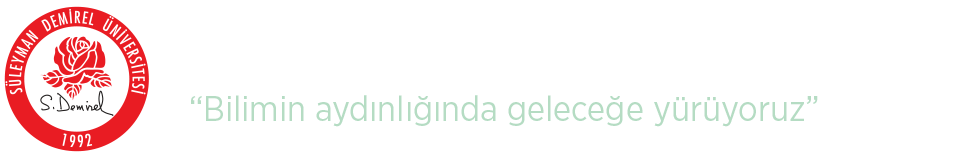 EĞİTİM FAKÜLTESİ GENEL NOT ORTALAMASI İLEYATAY GEÇİŞ BAŞVURU FORMUI. KİŞİSEL BİLGİLERI. KİŞİSEL BİLGİLERI. KİŞİSEL BİLGİLERI. KİŞİSEL BİLGİLERT.C. Kimlik Numarası     T.C.     DiğerAdı Soyadı Doğum Yeri Doğum Tarihi…………………./…..…………………/…..………………….Tele-mail Adresi II. HALEN KAYITLI OLDUĞU YÜKSEKÖĞRETİM KURUMUNA İLİŞKİN BİLGİLERII. HALEN KAYITLI OLDUĞU YÜKSEKÖĞRETİM KURUMUNA İLİŞKİN BİLGİLERII. HALEN KAYITLI OLDUĞU YÜKSEKÖĞRETİM KURUMUNA İLİŞKİN BİLGİLERII. HALEN KAYITLI OLDUĞU YÜKSEKÖĞRETİM KURUMUNA İLİŞKİN BİLGİLERII. HALEN KAYITLI OLDUĞU YÜKSEKÖĞRETİM KURUMUNA İLİŞKİN BİLGİLERÜniversite Adı Fakülte AdıBölüm Adı Kayıt Yaptırdığı Yıl 20……………Sınıfı :Kayıt Türü       ÖSYM              Yatay Geçiş            YÖS            DGS           Yurt Dışı     ÖSYM              Yatay Geçiş            YÖS            DGS           Yurt Dışı     ÖSYM              Yatay Geçiş            YÖS            DGS           Yurt Dışı     ÖSYM              Yatay Geçiş            YÖS            DGS           Yurt DışıDAHA ÖNCE MERKEZİ YERLEŞTİRME PUANI (EK MADDE 1) İLE YATAY GEÇİŞ DAHA ÖNCE MERKEZİ YERLEŞTİRME PUANI (EK MADDE 1) İLE YATAY GEÇİŞ DAHA ÖNCE MERKEZİ YERLEŞTİRME PUANI (EK MADDE 1) İLE YATAY GEÇİŞ DAHA ÖNCE MERKEZİ YERLEŞTİRME PUANI (EK MADDE 1) İLE YATAY GEÇİŞ      YAPTIMDAHA ÖNCE MERKEZİ YERLEŞTİRME PUANI (EK MADDE 1) İLE YATAY GEÇİŞ DAHA ÖNCE MERKEZİ YERLEŞTİRME PUANI (EK MADDE 1) İLE YATAY GEÇİŞ DAHA ÖNCE MERKEZİ YERLEŞTİRME PUANI (EK MADDE 1) İLE YATAY GEÇİŞ DAHA ÖNCE MERKEZİ YERLEŞTİRME PUANI (EK MADDE 1) İLE YATAY GEÇİŞ      YAPMADIMIII. YATAY GEÇİŞ YAPILACAK BÖLÜME İLİŞKİN BİLGİLERIII. YATAY GEÇİŞ YAPILACAK BÖLÜME İLİŞKİN BİLGİLERIII. YATAY GEÇİŞ YAPILACAK BÖLÜME İLİŞKİN BİLGİLERFakülte Bölüm Öğrencinin Genel Not Ortalaması (GNO)Öğrencinin Genel Not Ortalaması (GNO)Yukarıda beyan ettiğim bilgilerin yanlış olduğu saptanırsa; kaydım yapılmış olsa bile iptal edilebileceğini ve hakkımda disiplin işlemlerinin yürütüleceğini, verilebilecek fark ve muafiyet derslerini kabul ediyorum. Not: Ek-1 Madde kapsamında sadece 1 defa yatay geçiş yapılabilmektedir. Tarih: …………………./…..…………………/…..………………….                                                                                         İmza:IV. BAŞVURU İÇİN GEREKLİ BELGELER1-) Yatay Geçiş Başvuru Formu2-) Transkript Aslı3-) Onaylı Ders İçeriği4-) Öğrenci Belgesi5-) Disiplin Cezası Almadığına Dair Belge6-) ÖSYS Sonuç Belgesi ve Yerleştirme Belgesi Belgeleri Kontrol eden personelinBelgeleri Kontrol eden personelinAdı Soyadıİmza